§13786-D.  Prescribing and dispensing insulin1.  Definitions.  As used in this section, unless the context otherwise indicates, the following terms have the following meanings.A.  "Insulin" includes various types of insulin analogs and insulin-like medications, regardless of activation period or whether the solution is mixed before or after dispensation.  [PL 2019, c. 666, Pt. B, §1 (NEW).]B.  "Insulin-related devices and supplies" means needles, syringes, cartridge systems, prefilled pen systems, glucose meters and test strips. "Insulin-related devices and supplies" does not include insulin pump devices.  [PL 2019, c. 666, Pt. B, §1 (NEW).][PL 2019, c. 666, Pt. B, §1 (NEW).]2.  Authorization.  As authorized by the board in accordance with rules adopted under subsection 3, a pharmacist may dispense emergency refills of insulin and associated insulin-related devices and supplies by prescription drug order or standing order or pursuant to a collaborative practice agreement authorizing insulin to be dispensed. The insulin dispensed under this subsection must be in a quantity that is at least a 30-day supply unless the intended recipient requests a lesser quantity upon consultation with the pharmacist. The intended recipient shall provide evidence of a previous prescription from a practitioner and attest that a refill of that previous prescription may not be readily or easily obtained under the circumstances.  Upon receiving evidence of a previous prescription from a practitioner, the pharmacist shall immediately notify that practitioner that an emergency refill of insulin was dispensed and instruct the recipient to seek follow-up care from the practitioner as soon as possible.[PL 2021, c. 20, §1 (AMD).]3.  Rules; protocols.  The board by rule shall establish standards for authorizing pharmacists to dispense insulin in accordance with subsection 2, including protocols for notifying practitioners when emergency refills of insulin are dispensed. Rules adopted under this subsection are routine technical rules as defined in Title 5, chapter 375, subchapter 2‑A.[PL 2021, c. 20, §2 (AMD).]SECTION HISTORYPL 2019, c. 666, Pt. B, §1 (NEW). PL 2021, c. 20, §§1, 2 (AMD). The State of Maine claims a copyright in its codified statutes. If you intend to republish this material, we require that you include the following disclaimer in your publication:All copyrights and other rights to statutory text are reserved by the State of Maine. The text included in this publication reflects changes made through the First Regular and Frist Special Session of the 131st Maine Legislature and is current through November 1, 2023
                    . The text is subject to change without notice. It is a version that has not been officially certified by the Secretary of State. Refer to the Maine Revised Statutes Annotated and supplements for certified text.
                The Office of the Revisor of Statutes also requests that you send us one copy of any statutory publication you may produce. Our goal is not to restrict publishing activity, but to keep track of who is publishing what, to identify any needless duplication and to preserve the State's copyright rights.PLEASE NOTE: The Revisor's Office cannot perform research for or provide legal advice or interpretation of Maine law to the public. If you need legal assistance, please contact a qualified attorney.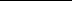 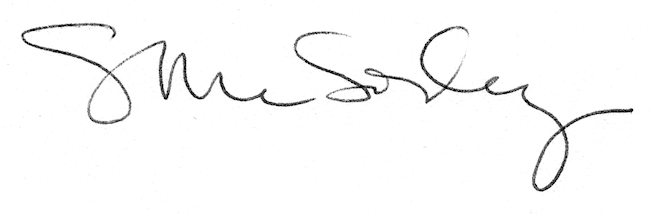 